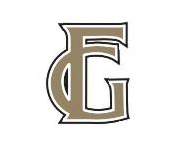 Годовой отчет эмитента ценных бумаг за 2016 год.ОТКРЫТОЕ АКЦИОНЕРНОЕ ОБЩЕСТВО «ГАЛАНТЭЯ»( ОАО «Галантэя»)Адрес: г. Минск, ул. К. Цеткин, 18УНП 100120113Бухгалтерский баланстыс. руб.ОТЧЕТо прибылях и убыткахПункты 4-6,8-10,13,14 форма 1 «Информация об открытом акционерном обществе и его деятельности».4. Доля государства в уставном фонде эмитента - 05-6,8 Информация о дивидендах и акциях: 9. Основные виды продукции или виды деятельности, по которым получено двадцать и более процентов выручки от реализации товаров, продукции, работ, услуг:- производство дорожных принадлежностей и аналогичных изделий 64,8%- розничная торговля кожгалантерейными изделиями и дорожными принадлежностями в специализированных магазинах   29,6%10. Дата проведения годового общего собрания акционеров - 30.03.201713. Кодекс корпоративного поведения ОАО «Галантэя» утвержден решением общего годового собрания акционеров (Протокол №21 от 27.03.2015г.).14. Адрес официального сайта в глобальной компьютерной сети Интернет: www.galanteya.byДанные отчетности за 2016 год подтверждены аудиторским заключением ЗАО «АудитКонсульт». Аудиторское мнение: бухгалтерская отчетность ОАО «Галантэя» отражает достоверно во всех существенных аспектах его финансовое положение на 31.12.2016 года, а также финансовые результаты деятельности и изменения финансового положения ОАО «Галантэя» за год закончившийся на указанную дату, в соответствии с  требованиями законодательства Республики Беларусь.             Директор	А.А. НабздоровГлавный бухгалтер  О.Г. РатьковаАктивыКод строкиНа 31 декабря 2016 годаНа 31 декабря 2015 года12341. ДОЛГОСРОЧНЫЕ АКТИВЫОсновные средства11053885089Нематериальные активы1208645Доходные вложения в материальные активы130--В том числе:инвестиционная недвижимость131--предметы финансовой аренды (лизинга)132--прочие доходные вложения в материальные активы133--Вложения в долгосрочные активы1401716Долгосрочные финансовые вложения15011Отложенные налоговые активы160--Долгосрочная дебиторская задолженность170--Прочие долгосрочные активы180--ИТОГО по разделу I19054925151II. КРАТКОСРОЧНЫЕ АКТИВЫЗапасы21086588356В том числе: материалы21128392263животные на выращивании и откорме212--незавершенное производство213225 188 готовая продукция и товары21455945905товары отгруженные215--прочие запасы216--Долгосрочные активы, предназначенные для реализации220--Расходы будущих периодов230133132Налог на добавленную стоимость по приобретенным товарам, работам, услугам2401915Краткосрочная дебиторская задолженность25038912816Краткосрочные финансовые вложения260--Денежные средства и эквиваленты270341154Прочие краткосрочные активы280-ИТОГО по разделу II2901304211473БАЛАНС3001853416624III. СОБСТВЕННЫЙ КАПИТАЛУставный капитал41082807528Неоплаченная часть уставного капитала420--Собственные акции (доли в уставном капитале)430--Резервный капитал44047447Добавочный капитал45035133113Нераспределенная прибыль (непокрытый убыток)46033632671Чистая прибыль (убыток) отчетного периода470--Целевое финансирование480--ИТОГО по разделу III4901520313359IV. ДОЛГОСРОЧНЫЕ ОБЯЗАТЕЛЬСТВАДолгосрочные кредиты и займы510--Долгосрочные обязательства по лизинговым платежам520--Отложенные налоговые обязательства530--Доходы будущих периодов540--Резервы предстоящих платежей550--Прочие долгосрочные обязательства560--ИТОГО ПО РАЗДЕЛУ IV590--V. КРАТКОСРОЧНЫЕ ОБЯЗАТЕЛЬСТВАКраткосрочные кредиты и займы6106441133Краткосрочная часть долгосрочных обязательств620--Краткосрочная кредиторская задолженность63026812128В том числе: поставщикам, подрядчикам, исполнителям63118131442по авансам полученным63221219по налогам и сборам633417394по социальному страхованию и обеспечению6341-по оплате труда635210184по лизинговым платежам636-52собственнику имущества (учредителям, участникам)637--прочим кредиторам6382837Обязательства, предназначенные для реализации 640--Доходы будущих периодов650--Резервы предстоящих платежей66064Прочие краткосрочные обязательства670--ИТОГО по разделу V69033313265БАЛАНС7001853416624Наименование показателейКод строкиЗа январь-декабрь 2016 годаЗа январь-декабрь 2015 года1234Выручка от реализации продукции, товаров, работ, услуг0102142716190Себестоимость реализованной продукции, товаров, работ, услуг020(13730)(10481)Валовая прибыль (010-020)03076975709Управленческие расходы040(2467)(2217)Расходы на реализацию050(2366)(2034)Прибыль (убыток) от реализации продукции, товаров, работ, услуг (030-040-050)06028641458Прочие доходы по текущей деятельности07018621744Прочие расходы по текущей деятельности080(2320)(2072)Прибыль (убыток) от текущей деятельности (± 060+070-080)09024061130Доходы по инвестиционной деятельности100526В том числе:доходы от выбытия основных средств,нематериальных активов и других долгосрочных активов101110доходы от участия в уставном капитале других организаций1022проценты к получению103216прочие доходы по инвестиционной деятельности104--Расходы по инвестиционной деятельности110(1)(5)В том числе:расходы от выбытия основных средств,нематериальных активов и других долгосрочных активов111(1)(4)прочие расходы инвестиционной деятельности112-(1)Доходы по финансовой деятельности120320263В том числе:курсовые разницы от пересчета активов и обязательств121320263прочие доходы по финансовой деятельности122--Расходы по финансовой деятельности130(537)(769)В том числе:проценты к уплате131(285)(155)курсовые разницы от пересчета активов и обязательств132(248)(591)прочие расходы по финансовой деятельности133(4)(23)Наименование показателейКод строкиЗа январь-декабрь 2016 годаЗа январь-декабрь 2015 года1234Прибыль (убыток) от инвестиционной, финансовой и иной деятельности (100-110+120 -130±140)140(213)(485)Прибыль (убыток) по налогообложения(±160-170±190-200)1502193645Налог на прибыль160(501)(224)Изменение отложенных налоговых активов170--Изменение отложенных налоговых обязательств180--Прочие налоги и сборы, исчисляемые из прибыли (дохода) 190--Чистая прибыль (убыток)(±160-170±180±190-200)2101692421Результат от переоценки долгосрочных активов, не включаемый в чистую прибыль (убыток)220403147Результат от прочих операций, не включаемый в чистую прибыль (убыток)230--Совокупная прибыль (убыток) (±210±220±230)2402095568Базовая прибыль (убыток) на акцию250--Разводненная прибыль260--ПоказательЕдиница измеренияС начала годаЗа аналогичный период прошлого года1234Количество акционеров, всеголиц10941108в том числе: юридических лицлиц54из них нерезидентов Республики Беларусьлиц00в том числе: физических лицлиц10891104из них нерезидентов Республики Беларусьлиц22Начислено на выплату дивидендов в данном отчетном периодетыс. руб.251251Фактически выплаченные дивиденды в данном отчетном периодетыс. руб.251251Дивиденды, приходящиеся на одну акцию (включая налоги)рублей11Дивиденды, приходящиеся на одну привилегированную акцию (включая налоги) первого типарублей--Дивиденды, приходящиеся на одну привилегированную акцию (включая налоги) второго типарублей--Дивиденды, выплаченные на одну акцию (включая налоги)рублей11Дивиденды, фактически выплаченные на одну привилегированную акцию (включая налоги) первого типарублей--Дивиденды, фактически выплаченные на одну привилегированную акцию (включая налоги) второго типарублей--Период, за который выплачивались дивидендыМесяц, квартал, год2015 годхДата(даты) принятия решений о выплате дивидендовЧисло, месяц, год29.03.2016хСрок (сроки) выплаты дивидендовЧисло, месяц, год01.04.16-31.08.16г.хОбеспеченность  акции имуществом обществатыс. руб.6153Количество простых акций, находящихся на балансе обществаштук.00Среднесписочная численность работающихчеловек718675